Folgendes möchten wir noch gerne mitteilen:……………………			……………………………………………………Datum						Unterschrift…………………………			……………………………………………………Datum						Unterschrift Beurteilungsbogen zum Praktikum Name Zeitraum des PraktikumsName und Adresse der PraktikumsstelleFolgende Stärken sind uns aufgefallen: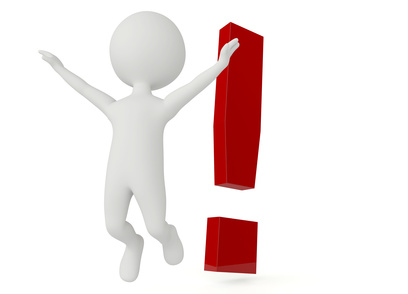 In folgenden Bereichen gibt es Verbesserungsmöglichkeiten: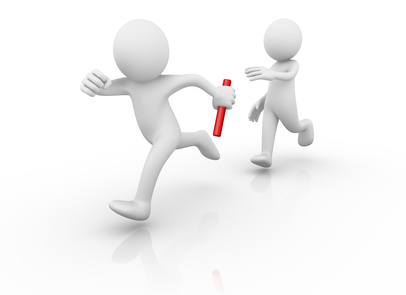 Beurteilungsbogen zum Praktikum Name Zeitraum des PraktikumsName und Adresse der Praktikumsstelle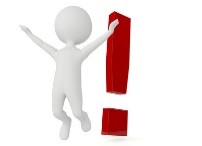 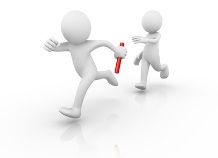      ++ (sehr gut)     +(gut)     o(nicht besonders gut)     -(nicht gut)Einsatzfreudigkeit, MotivationVerlässlichkeit,  Abmachungen einhalten Umgang mit den Klienten bzw. Bewohnern, Kommunikation, VerhaltenUmgang im Team, Kommunikation und KooperationsbereitschaftUmgang mit Ansprechpartner/-in, Annehmen von Lob und KritikFolgendes möchten wir noch gerne mitteilen: